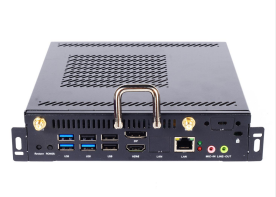 Main Spec:1. Подключение VGA+HDMI port, поддержка 4K.2. WIFI антенна3.  Все фронтальные разъёмы опциональны.ПроцессорChipIntel® H573ПроцессорCPUIntel® Core™ i5-6440HQ CPUПроцессорPerformance Spec.# of Cores: 4    # of Threads: 4    Processor Base Frequency: 3.5GHzПамятьTechnology2 X SO-DIMM DDR4 2400ПамятьMemoryDDR4-8GДисплейFront OutputDP-Max.3840 x 1920ДисплейFront OutputHDMI-Max. 3840 x 1920ДисплейJAE ConnectorHDMI-Max. 3840 x 1920Графический процессорModelIntel® HD Graphics 630Графический процессорMax. Memory64GГрафический процессорBase Frequency350 MHzГрафический процессорMax. Dynamic Frequency1.05 GHz     Жесткий дискSSD120GИнтернет адаптерInterface1*M.2 2280 interface, support SATA & NVME Dual ProtocolsИнтернет адаптерSupportLAN Realtek RTL8111H Gigabit EthernetИнтернет адаптерSupportWIFI 1*M.2 2230 for Wi-FiРазъемыDPDP-Max.3840 x 1920 (Optional)РазъемыHDMIHDMI-Max.3840 x 1920РазъемыLANRJ45. GigabitРазъемыUSB3 x USB3.0	&	3 x USB2.0РазъемыAUDIO1 x AUDIO OUT	  +	1 x MIC INПитаниеInput voltageDC-IN	12~19VРазмерSize195*180*42mm/ 282*257*79mmРазмерMaterialМетал   Heat DissipationDissipationCopper pipe dual-ball fan for cooling and temperature control       ХранениеTemperature0 - 45℃       ХранениеHumidity95% @40℃(Non-condensing)     Software Development KitOSWindows® 7.0, Windows® 8.1, Windows® 10, Linux